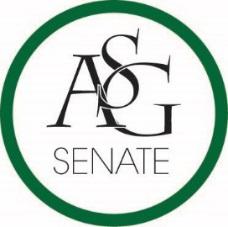 Senate AgendaOctober 29, 2019Graduate Education Auditorium, 6:30 PMCall to OrderRoll CallApproval of the MinutesSpecial OrdersReports (5 minutes each)Special ReportsAdvisor, PJ Martinez Graduate Assistants, Kelley Fox and Katie MaharPresident, Jared PinkertonVice-President, Sadie BryantTreasurer, Kevin Smith Jr. Secretary, Jack Skidmore Chief Justice, Justyce YuilleGPSC President, JD. D’Loreto-Hill Cabinet ReportsChief of Staff, Arianna Kiaei FLF Coordinator, John HedgecockChair of the Senate, Kianna SarvestaniAppointments, Nominations, and ElectionsPublic Comment (3 at 2 minutes each)Old Business ASG Senate Resolution No. 2- A Resolution to Support Access Pass Equity Author(s): ASG President Jared Pinkerton, ASG Director of Athletics Addison Cathey, Senator Levi BrownSponsor(s): Senator Brooklyn Warren, Senator Nathan Martinez, Senator Jason Neely, Senator Esteban Lopez, Senator Jacob Spradlin, Senator Stephanie Barber, Senator Anthony Kammerer, Senator Natalie Ceniceros, Senator Beck Williams, Senator Ryan Harra, Senator Bailee King.New BusinessAnnouncementsAdjournment